附件2：毕业生使用流程说明一、系统登录1．获取方式：1）在微信小程序中搜索 “安徽省大学生就业服务平台”或“大学生就业”2）扫描二维码：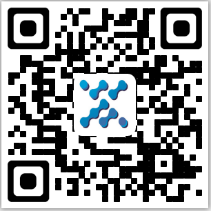 2.登录界面：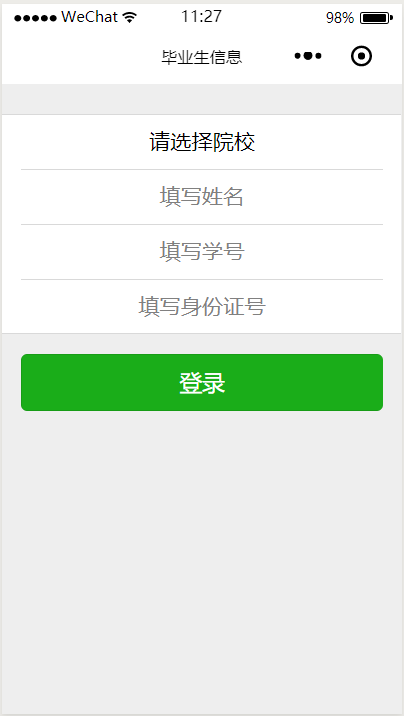 图1-1 平台登录界面选择院校，输入毕业生本人的姓名、学号和身份证号，点击“登录”进入平台用户主页如图1-2所示。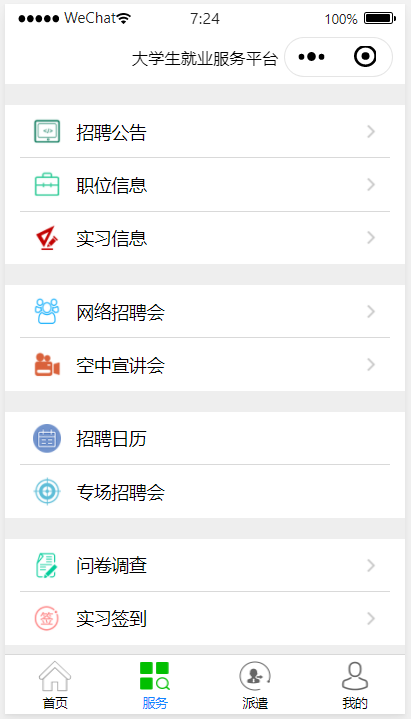 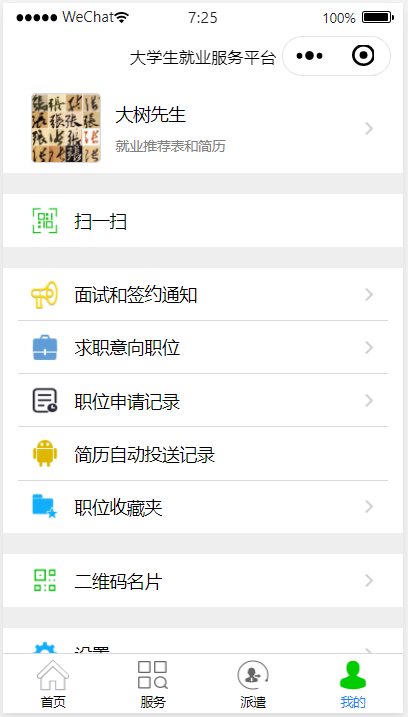 图1-2 毕业生界面二、简历维护1.进入【我的】【求职意向职位】页面如图2-1所示，显示给毕业生推送的职位信息。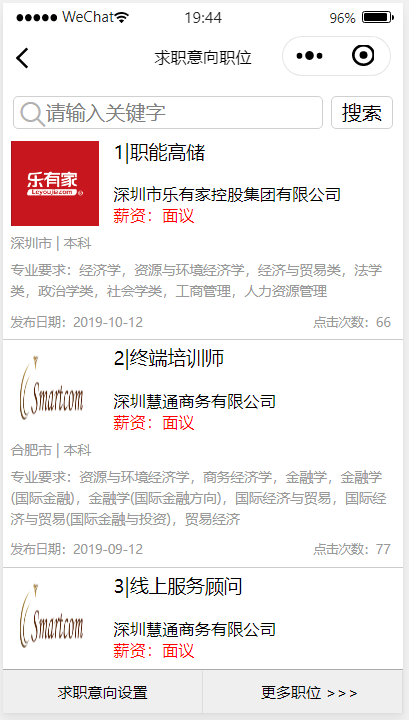 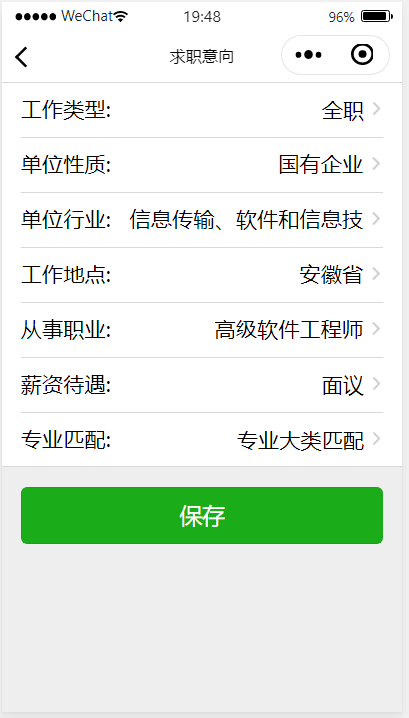 图2-1 求职意向设置2.进入简历维护页面如图2-2所示，维护本人简历。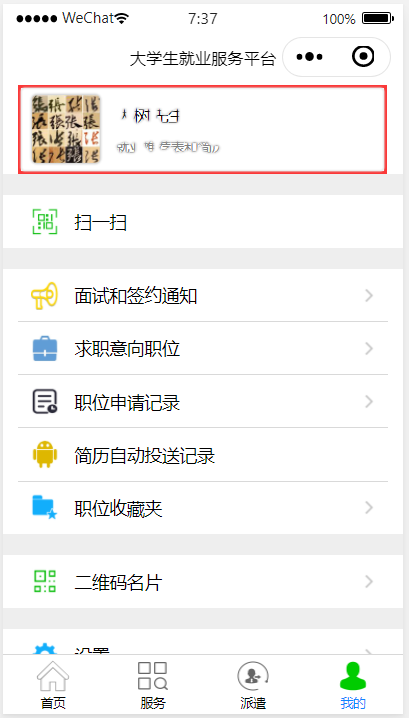 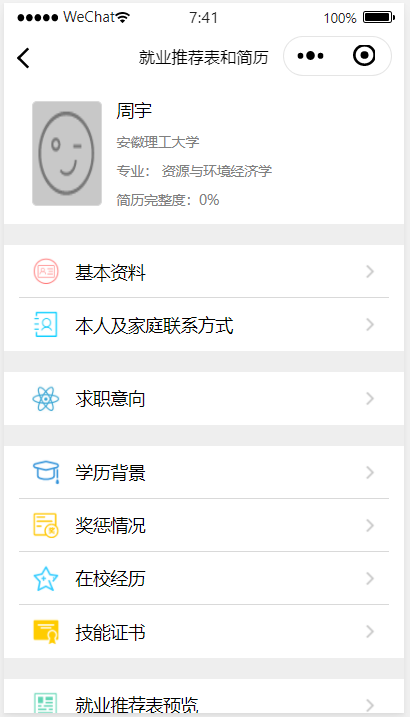 图2-2 简历维护三、投递简历1.进入【服务】页面如图3-1所示，显示多种就业信息通道。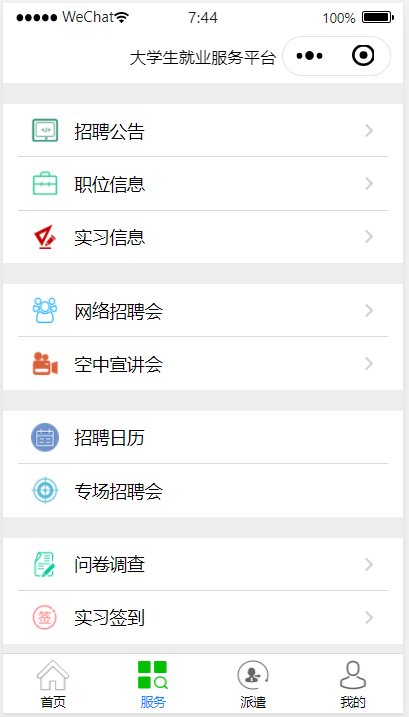 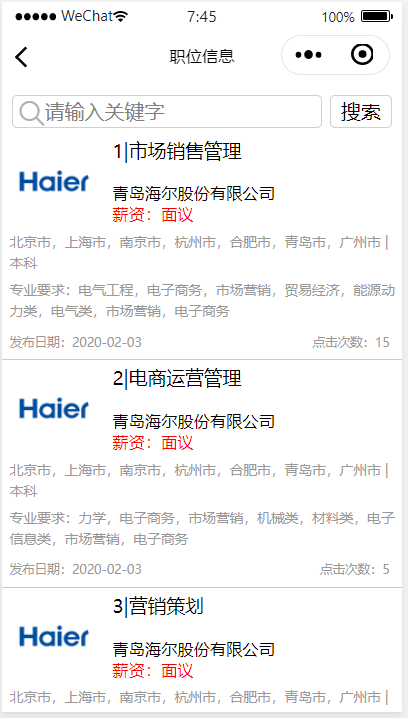 图3-1 职位列表2.在职位列表中选择职位，可在线申请该职位。若在求职过程中发现单位有欺诈行为，可向平台举报。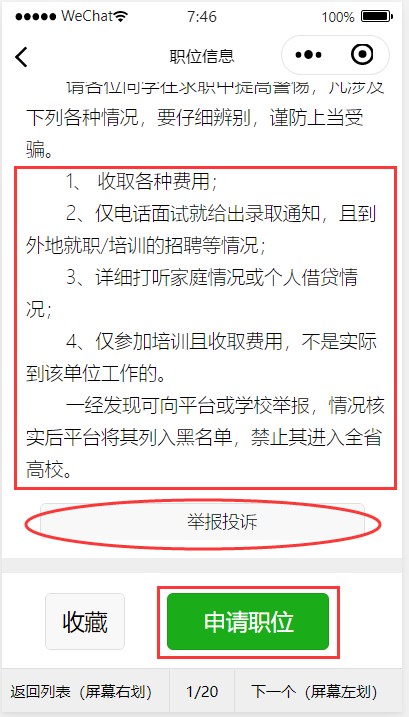 图3-2 申请职位